DATOS DEL SOLICITANTE	REQUISITOS PREVIOS A LA SOLICITUDHaber agotado el máximo de 6 convocatorias en las asignaturas solicitadas durante el curso académico 2016/2017 o posteriores.Haber estado matriculado en las asignaturas en la UGR con anterioridad al curso 2016/2017 (curso de entrada en vigor de las Normas de Permanencia para estudiantado de las enseñanzas oficiales de Grado y Máster universitario, aprobadas en la sesión del Pleno del Consejo Social de 28/06/2016). Como máximo se podrá solicitar esta convocatoria para dos asignaturas, no pudiendo exceder del 5% de la carga lectiva global del plan de estudios la suma de los créditos de ambas.ASIGNATURAS SOLICITADASSra. Rectora Magnífica de la Universidad de Granada Primer apellido:                                                                    Primer apellido:                                                                    Primer apellido:                                                                    Primer apellido:                                                                    Primer apellido:                                                                    Primer apellido:                                                                    Segundo apellido:  Segundo apellido:  Segundo apellido:  Nombre: Nombre: Nombre: Nombre: Nombre: Nombre: D.N.I. o Pasaporte:  D.N.I. o Pasaporte:  D.N.I. o Pasaporte:  Correo electrónico:  @correo.ugr.es        Correo electrónico:  @correo.ugr.es        Correo electrónico:  @correo.ugr.es        Correo electrónico:  @correo.ugr.es        Correo electrónico:  @correo.ugr.es         Domicilio:  Domicilio:  Domicilio:  Domicilio: Nº: Piso: Piso: Letra: Letra: Letra: Población: Población: Población: Código Postal: Código Postal: Provincia: Provincia: País: País: País: Teléfono: Móvil: Estudiante de la Titulación : Estudiante de la Titulación : Estudiante de la Titulación : Estudiante de la Titulación : Estudiante de la Titulación : Estudiante de la Titulación : Estudiante de la Titulación : Estudiante de la Titulación : Estudiante de la Titulación : En la Facultad o Escuela de: En la Facultad o Escuela de: En la Facultad o Escuela de: En la Facultad o Escuela de: En la Facultad o Escuela de: En la Facultad o Escuela de: En la Facultad o Escuela de: En la Facultad o Escuela de: En la Facultad o Escuela de: CÓDIGOASIGNATURA (NOMBRE)Firma del solicitante:En , a  de  de En , a  de  de Información básica sobre protección de sus datos personales aportadosInformación básica sobre protección de sus datos personales aportadosInformación básica sobre protección de sus datos personales aportadosResponsable:UNIVERSIDAD DE GRANADAUNIVERSIDAD DE GRANADALegitimación:La Universidad de Granada se encuentra  legitimada para el tratamiento de sus datos por ser necesario para el cumplimiento de una misión realizada en interés público.  Art. 6.1e)  RGPD.La Universidad de Granada se encuentra  legitimada para el tratamiento de sus datos por ser necesario para el cumplimiento de una misión realizada en interés público.  Art. 6.1e)  RGPD.Finalidad:Tramitar su solicitud de convocatoria excepcional de gracia.Tramitar su solicitud de convocatoria excepcional de gracia.Destinatarios:No se prevén comunicaciones de datosNo se prevén comunicaciones de datosDerechos:Tiene derecho a solicitar el acceso, oposición, rectificación, supresión o limitación del tratamiento de sus datos, tal y como se explica en la información adicional.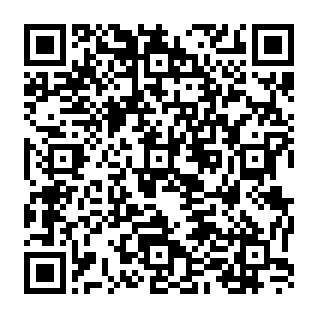 Información adicional:Puede consultar la información adicional y detallada sobre protección de datos, en función del tipo de tratamiento, en la UGR en el siguiente enlace: http://secretariageneral.ugr.es/pages/proteccion_datos/leyendas-informativas/_img/informacionadicionalgestionacademica/%21